GEREJA PROTESTAN di INDONESIA bagian BARAT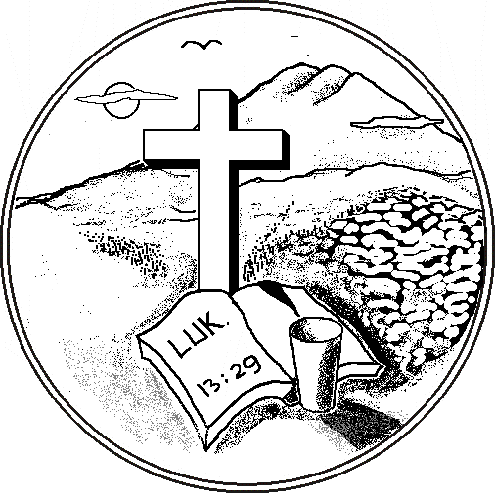 Jemaat “MARTIN LUTHER” Jakarta TimurJalan Bangunan Barat Kav 7-8, Kel. Kayu Putih, Kec. Kayu Putih, Jakarta Timur 13210FORMULIR BAPTISANData Diri Penerima Baptisan1. Nama Lengkap	: . . . . . . . . . . . . . . . . . . . . . . . . . . . . . . . . . . . . . . . . . . . . . . . . . . . . . . . . . . . . . . . . . . . . . . . . . . . . . . . . . . . . . . . . . . . .2. Jenis Kelamin	: Laki-laki / Perempuan *)3. Tempat/ Tgl. Lahir	: . . . . . . . . . . . . . . . . . . . . . . . . . . . . . . . . . . . . . . . . . . . . . . . . . . . . . . . . . . . . . . . . . . . . . . . . . . . . . . . . . . . . . . . . . . . .Data Orang Tua1. Nama Ayah	: . . . . . . . . . . . . . . . . . . . . . . . . . . . . . . . . . . . . . . . . . . . . . . . . . . . . . . . . . . . . . . . . . . . . . . . . . . . . . . . . . . . . . . . . . . . . . . .2. Diteguhkan Sidi	: Sudah / Belum *) . . . . . . . . . . . . . . . . . . . . . . . . . . . . . . . . . . . . . . . . . . . . . . . . . . . . . . . . . . . . . . . . . . . . . . . . . . . . .3. Nama Ibu	: . . . . . . . . . . . . . . . . . . . . . . . . . . . . . . . . . . . . . . . . . . . . . . . . . . . . . . . . . . . . . . . . . . . . . . . . . . . . . . . . . . . . . . . . . . . . . . .4. Diteguhkan Sidi	: Sudah / Belum *) . . . . . . . . . . . . . . . . . . . . . . . . . . . . . . . . . . . . . . . . . . . . . . . . . . . . . . . . . . . . . . . . . . . . . . . . . . . . .5. Tempat/ Tgl. Nikah	: . . . . . . . . . . . . . . . . . . . . . . . . . . . . . . . . . . . . . . . . . . . . . . . . . . . . . . . . . . . . . . . . . . . . . . . . . . . . . . . . . . . . . . . . . . . . . . .6. Terdaftar sebagai anggota jemaat Jika sudah di SektorJika belum, terdaftar di Gereja: Sudah / Belum *) . . . . . . . . . . . . . . . . . . . . . . . . . . . . . . . . . . . . . . . . . . . . . . . . . . . . . . . . . . . .: . . . . . . . . . . . . . . . . . . . . . . . . . . . . . . . . . . . . . . . . . . . . . . . . . . . . . . . . . . . . . . . . . . . . . . . . . . . . . . .: . . . . . . . . . . . . . . . . . . . . . . . . . . . . . . . . . . . . . . . . . . . . . . . . . . . . . . . . . . . . . . . . . . . . . . . . . . . . . . .7. A l a m a t	: . . . . . . . . . . . . . . . . . . . . . . . . . . . . . . . . . . . . . . . . . . . . . . . . . . . . . . . . . . . . . . . . . . . . . . . . . . . . . . . . . . . . . . . . . . . . . .No. Telepon/ HP	(jika ada).Fotocopy Dokumen yang harus dilampirkan **)Akta KelahiranAkta Nikah dan Surat Nikah Gereja Org.tuaSurat Nikah GerejaPasfoto terbaru berwarna (ukuran 4 x 6) 2 lembarKeterangan Sekretariat Majelis Jemaat ***)1. Nomor	: . . . . . . . . . . . . / . . . . . . . . . . . / . . . . . . . . . . . . .2. Pelaksanaan Baptisan	: Hari . . . . . . . . . . . . . . . . . . . , tanggal . . . . . . . . . . . . . . . . , pukul . . . . . . . . . . . . . . . . . . . . . . . .3. Pastoral/ Penggembalaan	: Hari . . . . . . . . . . . . . . . . . . . , tanggal . . . . . . . . . . . . . . . . , pukul . . . . . . . . . . . . . . .. . . . . .. . . .4. Pelayan Sakramen Baptisan	: . . . . . . . . . . . . . . . . . . . . . . . . . . . . . . . . . . . . . . . . . . . . . . . . . . . . . . . . . . . . . . . . . . . . . . . . . . . . . . . . . . .Jakarta Timur,  . . . . . . . . . . . . . . . . . . . . . . . . . . . . . . . . . . . . . .Orang Tua;(..........................................................)AyahMengetahui;(..........................................................)I bu(..........................................................)Koordinator Sektor(..........................................................)SekretarisCatatan:	*)**)***)Coret yang tidak perluDilampirkan masing-masing 1 lembar (kecuali pasfoto) Diisi oleh pegawai sekretariat MJ